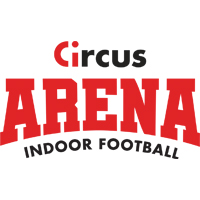 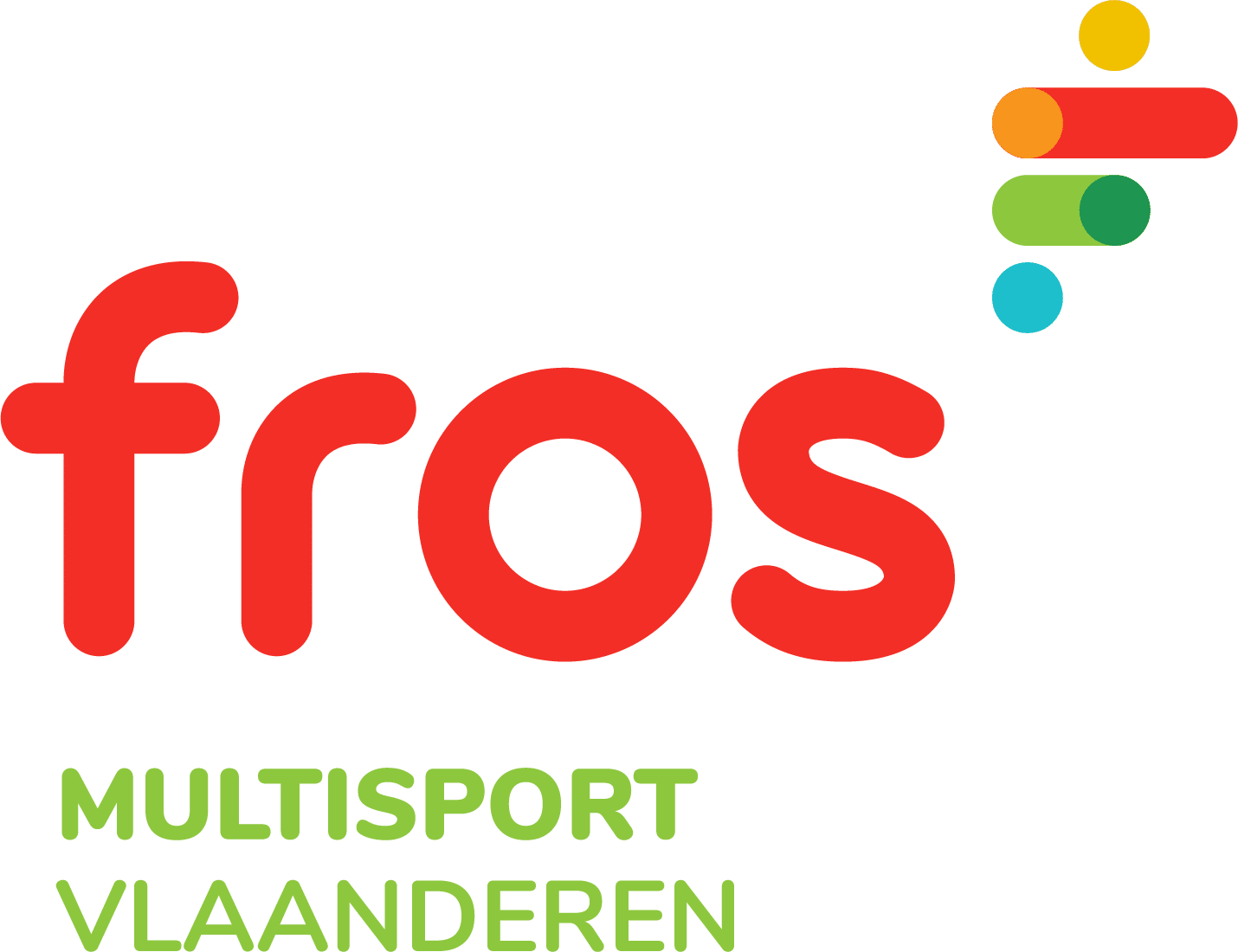            InschrijvingsformulierBusiness League Indoor Football 2022 – 2023Bedrijf: 	Ploegnaam: 	Adres : 		Contactpersoon: 	Telefoon: ......................................................................... GSM: ................................................................................................E-mail: 	Wij hebben interesse in de collectieve sportverzekering van Fros:      Ja        NeeWij spelen bij voorkeur in volgende vestiging:  (gelieve alle mogelijkheden aan te kruisen)	  Gent (Dok Noord)       	  Sint-Niklaas (Industriepark-West)	Wedstrijden zullen steeds gespeeld worden op maandag, met een maandelijkse frequentie.Mogelijke speeluren: 	 18u00 - 22u00 (een match duurt één uur)	Opmerking m.b.t. wedstrijden: 			.........................................	.........................................Gelieve dit formulier vóór 15 augustus terug te sturen via e-mail, naar silke.veeckman@fros.be